Bad Füssing-Informationstag am 23. September in Köln:Entspannende Wohlfühl-Auszeit in Europas beliebtester ThermenweltMehr als 90 Prozent aller Bad-Füssing-Urlauber werden Stammgäste. Machen Sie sich am 23. September in Köln selbst ein Bild von Europas beliebtesten Thermen!Köln/Bad Füssing – Viele Menschen sehnen sich nach den physisch und mental anstrengenden Monaten der Corona-Pandemie nach einer erholsamen, entschleunigenden und gleichzeitig sicheren Auszeit vom Alltag: Gerade in den bevorstehenden Herbst- und Wintermonaten eröffnet das bayerische Bad Füssing zahllose Möglichkeiten, Urlaubsträume Wirklichkeit werden zu lassen. Vom beflügelnden Wellness-Wochenende bis hin zu einem Aktiv-Urlaub in paradiesischer Umgebung oder einer Woche, um sich neue Gesundheit zu schenken: Herbst und Winter gelten als die beste Zeit für eine Wohlfühl-Auszeit in den legendären Thermen. Im September kommt Bad Füssing nach Köln: Deutschlands beliebtestes Gesundheitsreiseziel präsentiert sich am 
23. September von 10 bis 20 Uhr im Rhein-Center, Aachener Straße 1253.Das aus 1.000 Meter Tiefe sprudelnde Thermalwasser ist in Bad Füssing ein Gesundbrunnen, der jedes Jahr 1,6 Millionen Gäste anzieht. Bad Füssings Thermenlandschaft ist mit 12.000 Quadratmetern Wasserfläche und rund hundert verschiedenen Therapie-, Entspannungs- und Bewegungsbecken die größte in Europa. Die heißen Quellen sind in ihrer Wirkstoffzusammensetzung weltweit einmalig: Das Wasser hilft, die körpereigenen Kräfte zu aktivieren, Energie freizusetzen und Heilungsprozesse zu fördern – für natürliches „Anti-Aging“ in jedem Alter. Die Heilwirkung bei Gelenkproblemen und Stress ist ein Erfolgsgeheimnis für den Aufstieg des Kurorts zum „Star“ unter den 1000 europäischen Heilbädern.Ein wohltuendes Herbst- und WintermärchenAuch wenn die Sonne einmal nicht scheint oder auch bei klirrender Kälte, herrscht im wohlig warmen Wasser auch unter freiem Himmel immer bestes Badewetter — auch im Corona-Jahr 2020. In etwa der Hälfte der über 100 Wellness-, Spaß- und Therapiebecken kann man sich in dem bis zu 42 Grad wohlig warmen Wasser unter freiem Himmel den Wind um die Nase wehen lassen. Die drei Bad Füssinger Thermen und auch die weitläufigen Saunabereiche in der Therme Eins sind wieder geöffnet. Mit umfassenden Sicherheits- und Hygienekonzepten tun Gastgeber und Thermen alles für einen unbeschwerten, sorgenfreien Urlaubsgenuss. Auf „Wellness-Inseln“ den Lärm der Welt vergessenMit seinen vielen „Wellness-Inseln“ ist das Heilbad im Herzen des Bayerischen Golf- und Thermenlands ein glanzvoller Stern am deutschen Wellness-Himmel. Wellness-Urlaub in Bad Füssing ist wie eine Reise durch faszinierende Entspannungs- und Wohlfühlattraktionen aus aller Welt — von der Ayurveda-Synchron-Ölmassage bis zur Zen-Meditation. Einmalig und mit fünf Sternen ausgezeichnet: der Saunahof. In einem originalgetreu wieder aufgebauten niederbayerischen Vierseit-Bauernhof aus dem 17. Jahrhundert können die Gäste entspannt den Lärm der Welt vergessen.„Thermenradeln“ in der „Bayerischen Toskana“Herbst- und Winterurlaub in Bad Füssing hat auch noch viele andere reizvolle Seiten: Zum Beispiel einen prall gefüllten Veranstaltungskalender mit täglich attraktiven Konzerten, Bühnenshows, Tanz und Unterhaltung. Die erholsame Verbindung aus Thermalbaden und Radeln ist einer der besonderen Genüsse, die jüngere und ältere Gäste im Herbst gleichermaßen in Bad Füssing schätzen — als ideale Kombination, um fit zu bleiben und gleichzeitig das Beste für Rücken und Gelenke zu tun. Die „Bayerische Toskana“ rund um den Ort mit 460 Kilometern bestens ausgebauten Rad- und Wanderwegen ist für einen Rad-Aktivurlaub ideal. 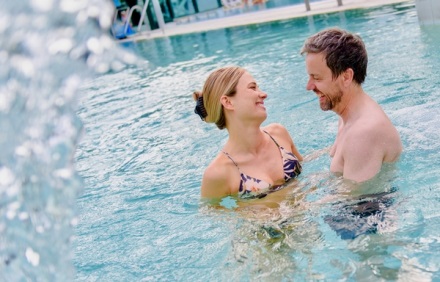 